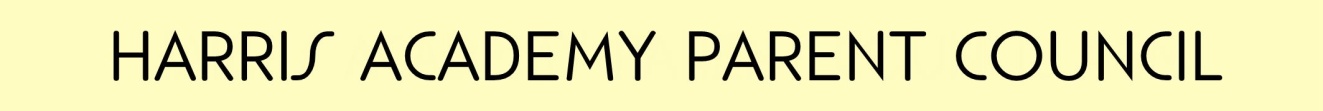 ApologiesChair’s Report (AGM)Appointment of Office Bearers/Parent Members (AGM)Minutes of last meeting – 3rd September 2014Matters ArisingHead Teacher’s ReportSchool Captain’s ReportPTPA ReportAOBDate of next meeting -